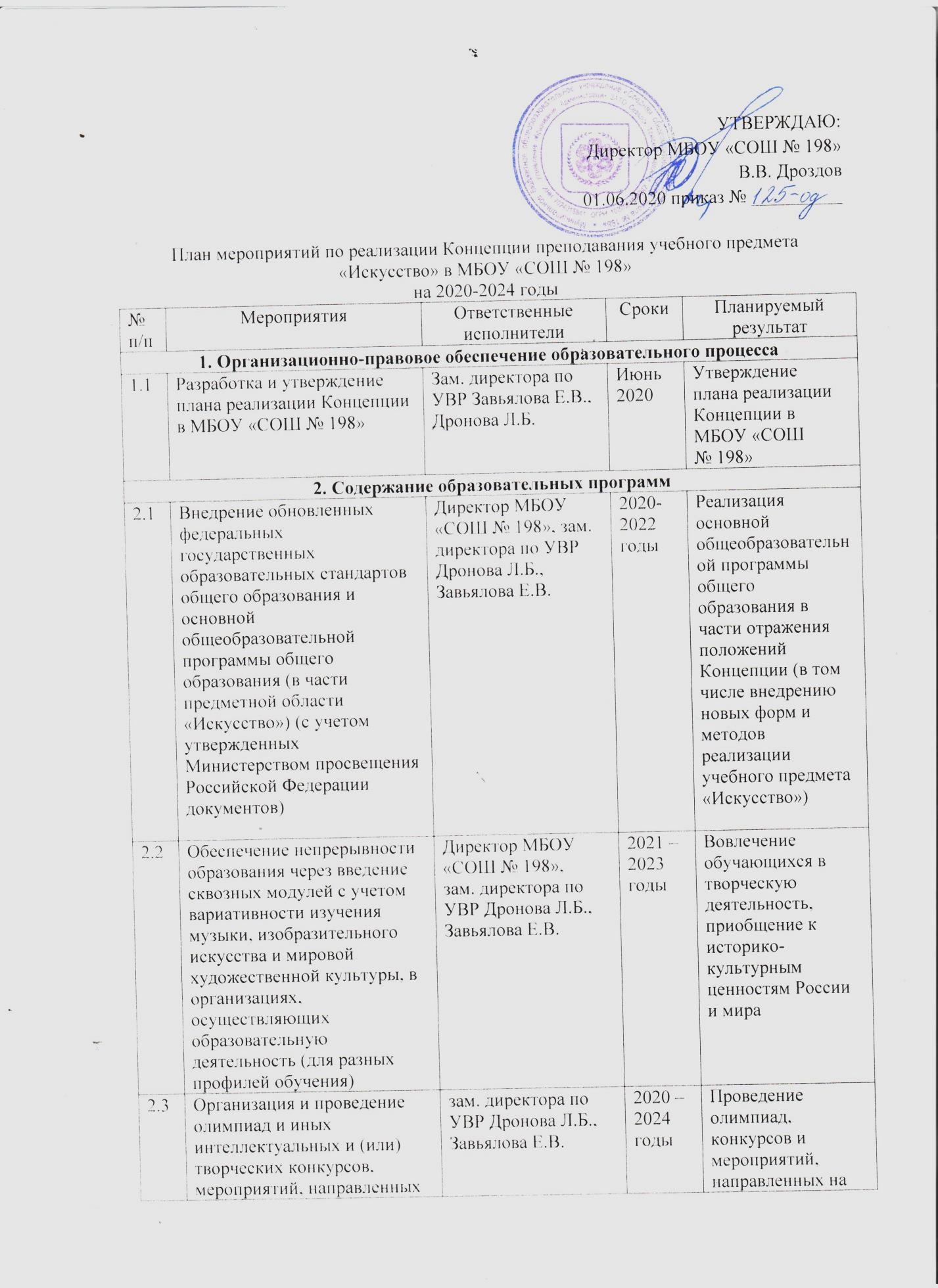 УтверждАЮ: Директор МБОУ «СОШ № 198»В.В. Дроздов01.06.2020 приказ № __________План мероприятий по реализации Концепции преподавания учебного предмета «Искусство» в МБОУ «СОШ № 198» на 2020-2024 годы № п/пМероприятияОтветственные исполнителиСроки Планируемый результат1. Организационно-правовое обеспечение образовательного процесса1. Организационно-правовое обеспечение образовательного процесса1. Организационно-правовое обеспечение образовательного процесса1. Организационно-правовое обеспечение образовательного процесса1. Организационно-правовое обеспечение образовательного процесса1.1Разработка и утверждение плана реализации Концепции в МБОУ «СОШ № 198»Зам. директора по УВР Завьялова Е.В., Дронова Л.Б.Июнь 2020Утверждение плана реализации Концепции в МБОУ «СОШ № 198»2. Содержание образовательных программ2. Содержание образовательных программ2. Содержание образовательных программ2. Содержание образовательных программ2. Содержание образовательных программ2.1Внедрение обновленных федеральных государственных образовательных стандартов общего образования и основной общеобразовательной программы общего образования (в части предметной области «Искусство») (с учетом утвержденных Министерством просвещения Российской Федерации документов)Директор МБОУ «СОШ № 198», зам. директора по УВР Дронова Л.Б., Завьялова Е.В.2020-2022 годыРеализация основной общеобразовательной программы общего образования в части отражения положений Концепции (в том числе внедрению новых форм и методов реализации учебного предмета «Искусство»)2.2Обеспечение непрерывности образования через введение сквозных модулей с учетом вариативности изучения музыки, изобразительного искусства и мировой художественной культуры, в организациях, осуществляющих образовательную деятельность (для разных профилей обучения)Директор МБОУ «СОШ № 198», зам. директора по УВР Дронова Л.Б., Завьялова Е.В.2021 – 2023 годыВовлечение обучающихся в творческую деятельность, приобщение к историко-культурным ценностям России и мира2.3Организация и проведение олимпиад и иных интеллектуальных и (или) творческих конкурсов, мероприятий, направленных на развитие интеллектуальных и творческих способностей обучающихся.Участие во Всероссийской олимпиаде школьников по предметной области «Искусство» и др.зам. директора по УВР Дронова Л.Б., Завьялова Е.В.2020 – 2024 годыПроведение олимпиад, конкурсов и мероприятий, направленных на развитие и повышение мотивации обучающихся по предметной области «Искусство».3. Воспитание и социализация обучающихся3. Воспитание и социализация обучающихся3. Воспитание и социализация обучающихся3. Воспитание и социализация обучающихся3. Воспитание и социализация обучающихся3.1Расширение участия обучающихся в общественно значимых, в том числе волонтерских социокультурных проектахЗаместитель директора по воспитательной работе2020 – 2024 годы Увеличение количества обучающихся, практически использующих опыт творческой деятельности3.2Обеспечение эффективной интеграции образовательной программы предметной области «Искусство» с программой воспитания и социализации обучающихсяЗам. директора по УВР, заместитель директора по воспитательной работе2020 – 2023 годыИнтеграция образовательной программы предметной области «Искусство» с программой воспитания и социализации обучающихся4. Обеспечение условий реализации образовательного процесса4. Обеспечение условий реализации образовательного процесса4. Обеспечение условий реализации образовательного процесса4. Обеспечение условий реализации образовательного процесса4. Обеспечение условий реализации образовательного процесса4.1Материально-техническое обеспечение и комплектация кабинетов музыки, изобразительного искусства Директор МБОУ «СОШ № 198»2020 – 2024 годыОбновление материально-технической базы учебных кабинетов музыки, изобразительного искусства 5. Популяризация предметной области5. Популяризация предметной области5. Популяризация предметной области5. Популяризация предметной области5. Популяризация предметной области5.1Участие в региональных мероприятиях просветительского и образовательного характера, направленных на повышение мотивации и качества обучениязам. директора по УВР Дронова Л.Б., Завьялова Е.В.2020 – 2024 годыУвеличение количества обучающихся, вовлеченных в мероприятия, направленные на формирование позитивного восприятия и опыта творческой деятельности